Supported Accommodation Assistance Program client—homeless period, code N[NN]Exported from METEOR(AIHW's Metadata Online Registry)© Australian Institute of Health and Welfare 2024This product, excluding the AIHW logo, Commonwealth Coat of Arms and any material owned by a third party or protected by a trademark, has been released under a Creative Commons BY 4.0 (CC BY 4.0) licence. Excluded material owned by third parties may include, for example, design and layout, images obtained under licence from third parties and signatures. We have made all reasonable efforts to identify and label material owned by third parties.You may distribute, remix and build on this website’s material but must attribute the AIHW as the copyright holder, in line with our attribution policy. The full terms and conditions of this licence are available at https://creativecommons.org/licenses/by/4.0/.Enquiries relating to copyright should be addressed to info@aihw.gov.au.Enquiries or comments on the METEOR metadata or download should be directed to the METEOR team at meteor@aihw.gov.au.Supported Accommodation Assistance Program client—homeless period, code N[NN]Identifying and definitional attributesIdentifying and definitional attributesMetadata item type:Data ElementShort name:Homeless status-SAAPSynonymous names:Duration of current homelessnessMETEOR identifier:270313Registration status:Housing assistance, Retired 10/02/2006Data Element Concept:Supported Accommodation Assistance Program client—homeless periodValue Domain:Homeless period code N[NN]Value domain attributesValue domain attributesValue domain attributesRepresentational attributesRepresentational attributesRepresentational attributesRepresentation class:CodeCodeData type:NumberNumberFormat:N[NN]N[NN]Maximum character length:33ValueMeaningPermissible values:1less than one week21 week to 1 month31-3 months43-6 months56-12 months61-2 years72-5 years8more than 5 years888at imminent riskSupplementary values:0
 Don't know/no information
 Collection and usage attributesCollection and usage attributesCollection methods:If a client is unsure about the length of time spent in unsafe, insecure or inadequate housing, record as 0 'not stated/inadequately described'.Source and reference attributesSource and reference attributesSubmitting organisation:Australian Institute of Health and Welfare
Data element attributes Data element attributes Collection and usage attributesCollection and usage attributesGuide for use:Current period of homelessness is only completed with the consent of the client and hence may not be representative of the entire Supported Accommodation Assistance Program (SAAP) client population.Prior to 1 July 2001, period of homelessness was recorded as either days, weeks, months or years and converted to a three digit integer representing the number of weeks each client had been homeless up to the start of the support period.The duration since the last secure accommodation may under estimate the homelessness for some clients who pass in and out of homelessness (episodic homelessness) or it may record only the most recent runaway period of a young client who has runaway more than once. This is an acceptable compromise for statistical purposes.Comments:This metadata item is called Duration of current homelessness in the SAAP data collection. It is question 14 on the client form.Source and reference attributesSource and reference attributesSubmitting organisation:Supported Accommodation Assistance Program (SAAP) National Data Collection AgencyAustralian Institute of Health and WelfareOrigin:SAAP National Data Collection Collectors Manual, July 2001SAAP client form 2001-02Relational attributesRelational attributesRelated metadata references:Is re-engineered from  Homeless status SAAP, version 1, DE, NHADD, NHDAMG,  Superseded 01/03/2005.pdf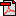  (16.4 KB)       No registration status